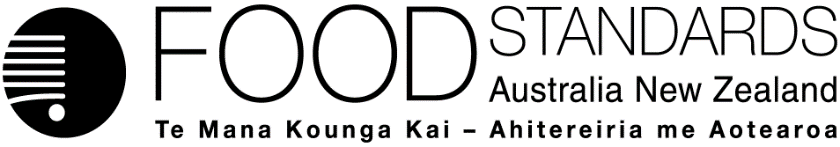 27 June 2019[85–19]Administrative assessment report – Proposal P1010Review of Formulated Supplementary Sports FoodsDecisionConsultation & assessment timeframeBrief Description of Proposal :To review Standard 2.9.4 – Formulated Supplementary Sports Foods (FSSF) of the Australia New Zealand Food Standards Code Brief Description of Proposal :To review Standard 2.9.4 – Formulated Supplementary Sports Foods (FSSF) of the Australia New Zealand Food Standards Code Potentially affected standard:2.9.4 – FSSF1.2.7 – Nutrition, Health and Related ClaimsProcedure:  MajorReasons why:  The proposal  will review an entire standard that is 20 years old and out of date.Estimated total hours: Two stages are planned for this proposal  Stage 1 ~2300 hours Stage 2 TBDReasons why:Stage 1 will inform the project scope and issues for the proposal. It will comprise a situational analysis including the trade, sale, education and use of FSSF by various sectors including industry, the sports and broader community and government. Stage 1 will also examine the operation of ANZ food/supplemented food/therapeutic good regulatory context for sports products including the food medicine interface. Stage 2 will involve development of revised arrangements for regulation of sports food. Provisional estimated start work:  Late June 2019Other Comments or Relevant Matters:In October 2018, the Forum requested FSANZ to conduct a full review of Standard 2.9.4 – Formulated Supplementary Sports Food as a matter of priority to modernise the Standard.  Proposal preparedDate: 14 June 2019Proposed length of public consultation periodsAt least two opportunities for public consultation are planned during the assessment of the Proposal. Additional rounds of public comment are expected given the large number of issues to be assessed. Depending on the range of issues, longer consultation periods will be considered.Formal consultation will be complemented by extensive targeted consultation with key stakeholders.Proposed length of public consultation periodsAt least two opportunities for public consultation are planned during the assessment of the Proposal. Additional rounds of public comment are expected given the large number of issues to be assessed. Depending on the range of issues, longer consultation periods will be considered.Formal consultation will be complemented by extensive targeted consultation with key stakeholders.Proposed timeframe for assessment:Stage1:Commence assessment (clock start)Targeted consultation Preparation of first consultation paperPublic commentPreparation of second consultation report, if requiredSituational analysis reportStage 2Completion of assessmentPublic commentPreparation of draft food regulatory measurePublic commentAdditional consultation paper, if requiredBoard to complete approvalNotification to ForumAnticipated gazettal if no review requestedJune 2019June 2020TBD